Приложение к реестру мест (площадок) накопления твердых коммунальных отходов, расположенныхна территории Старицкого муниципального округа Тверской областиСхема размещения мест (площадок) накопления твердых коммунальных отходов, расположенных на территории Старицкого муниципального округа Тверской области(масштаб 1:2000)(по состоянию на 01.12.2023)Продолжение схемыПаньковская сельская территорияСхема размещения мест (площадок) накопления твёрдых коммунальных отходов в д. Знаменка, на въезде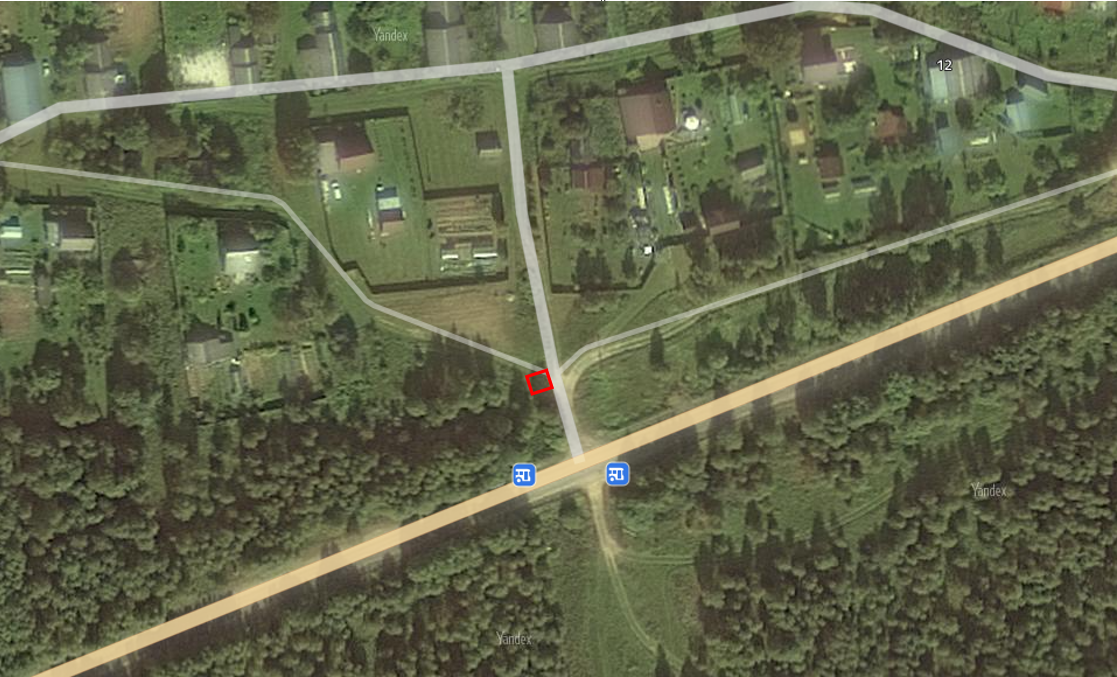 Схема размещения мест (площадок) накопления твёрдых коммунальных отходов в д. Кошево, на въезде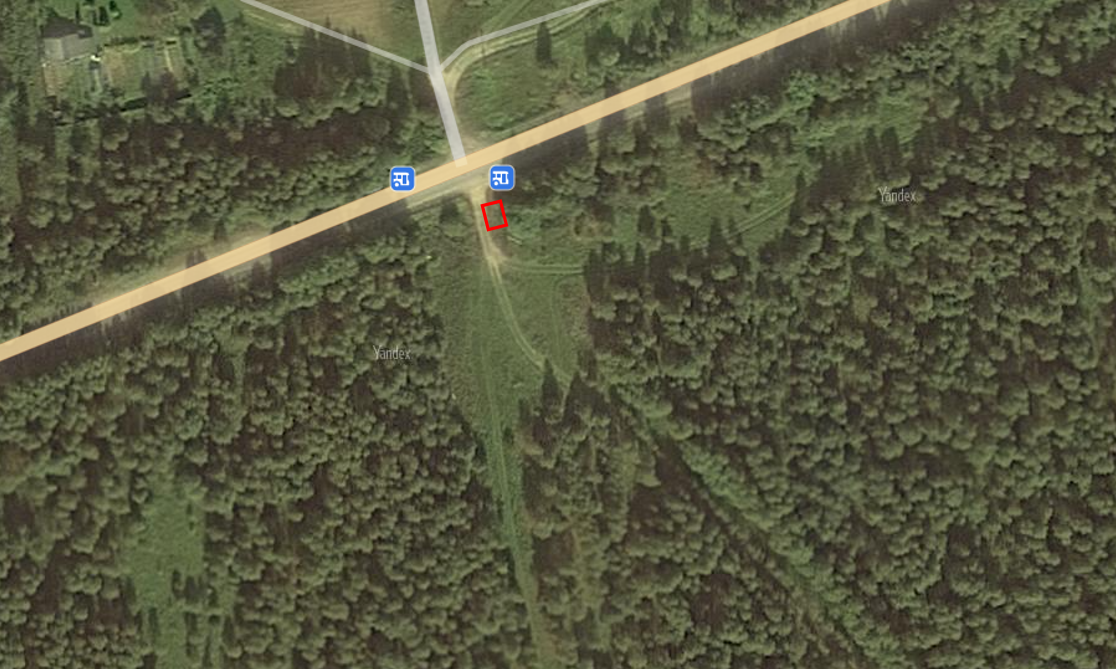 Схема размещения мест (площадок) накопления твёрдых коммунальных отходов в д. Рамейково, на въезде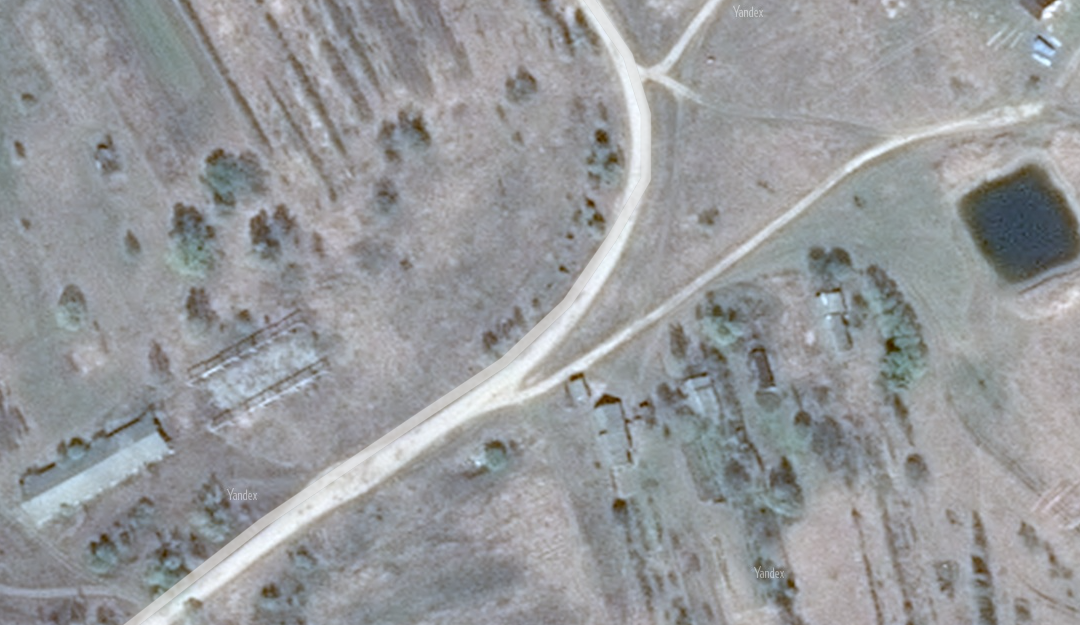 Схема размещения мест (площадок) накопления твёрдых коммунальных отходов в д. Горки, на въезде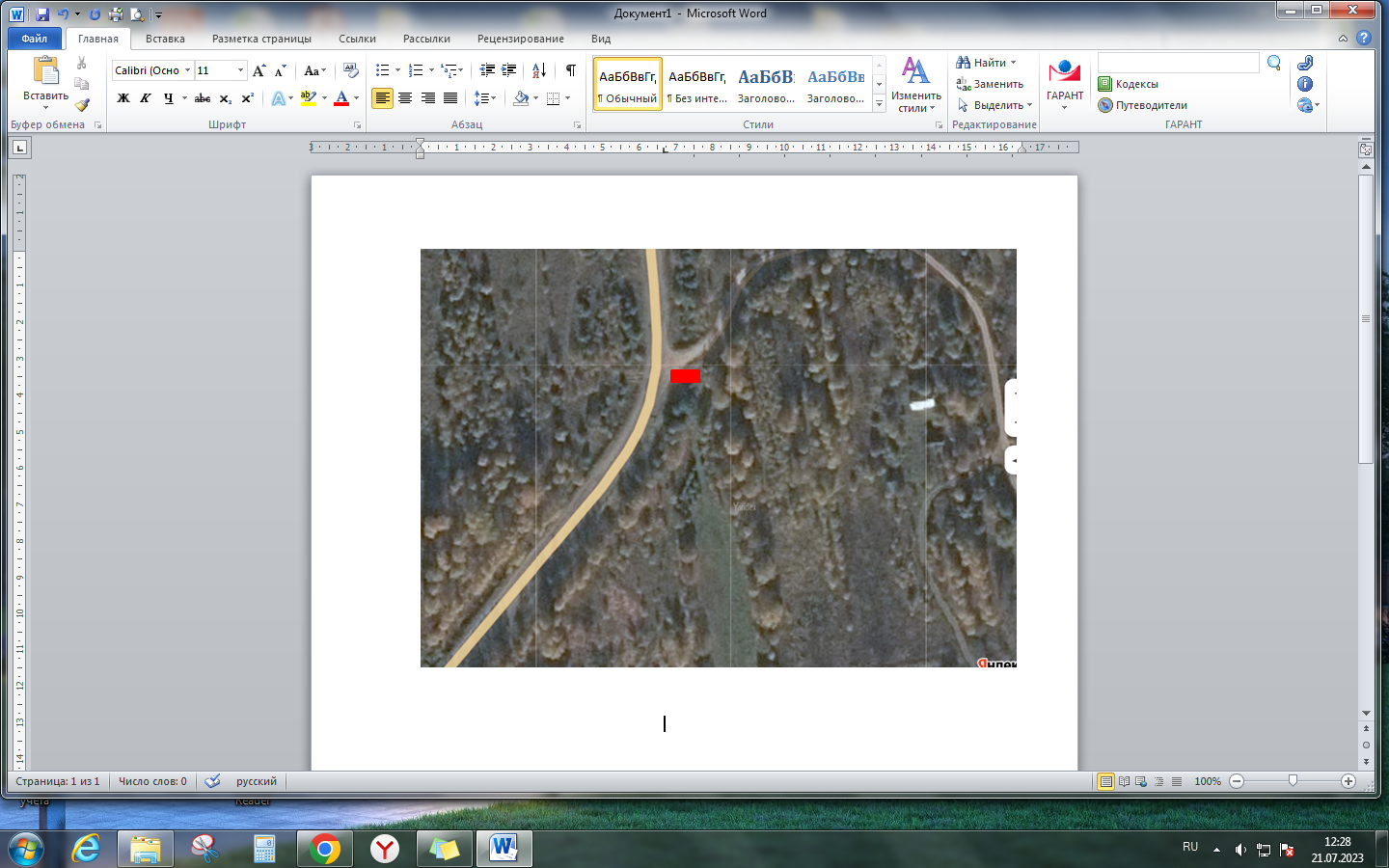 Схема размещения мест (площадок) накопления твёрдых коммунальных отходов в д. Щитниково у бывшего магазина РАЙПО, д. 11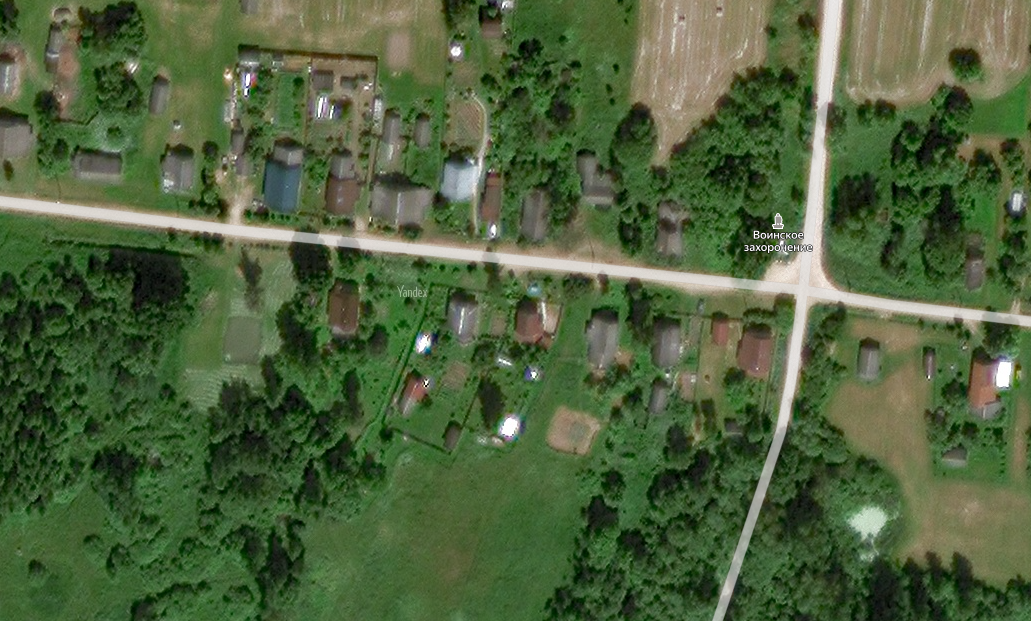 Схема размещения мест (площадок) накопления твёрдых коммунальных отходов в д. Воробьево, на въезде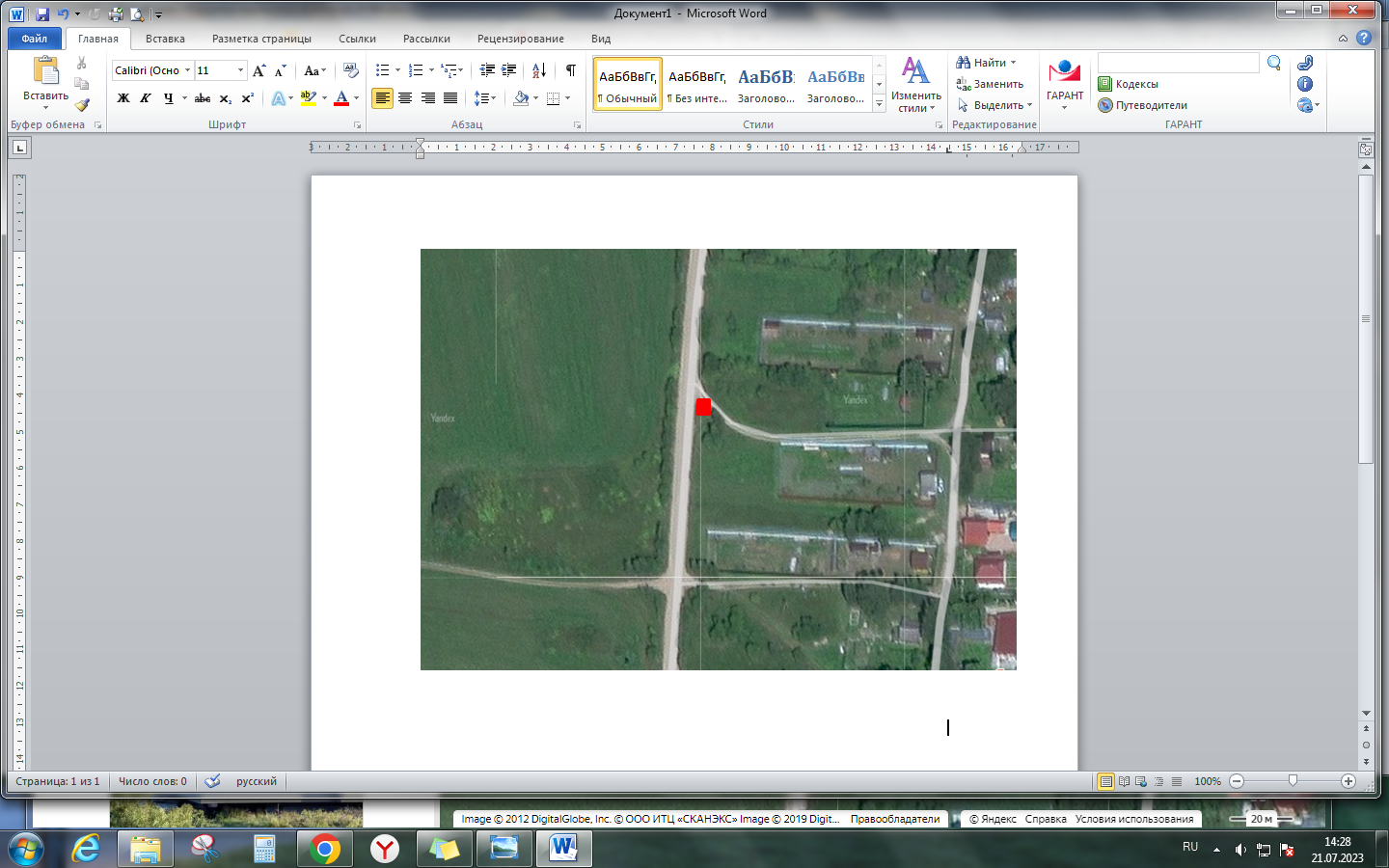 Схема размещения мест (площадок) накопления твёрдых коммунальных отходов в д. Пентурово, у здания бывшего магазина РАЙПО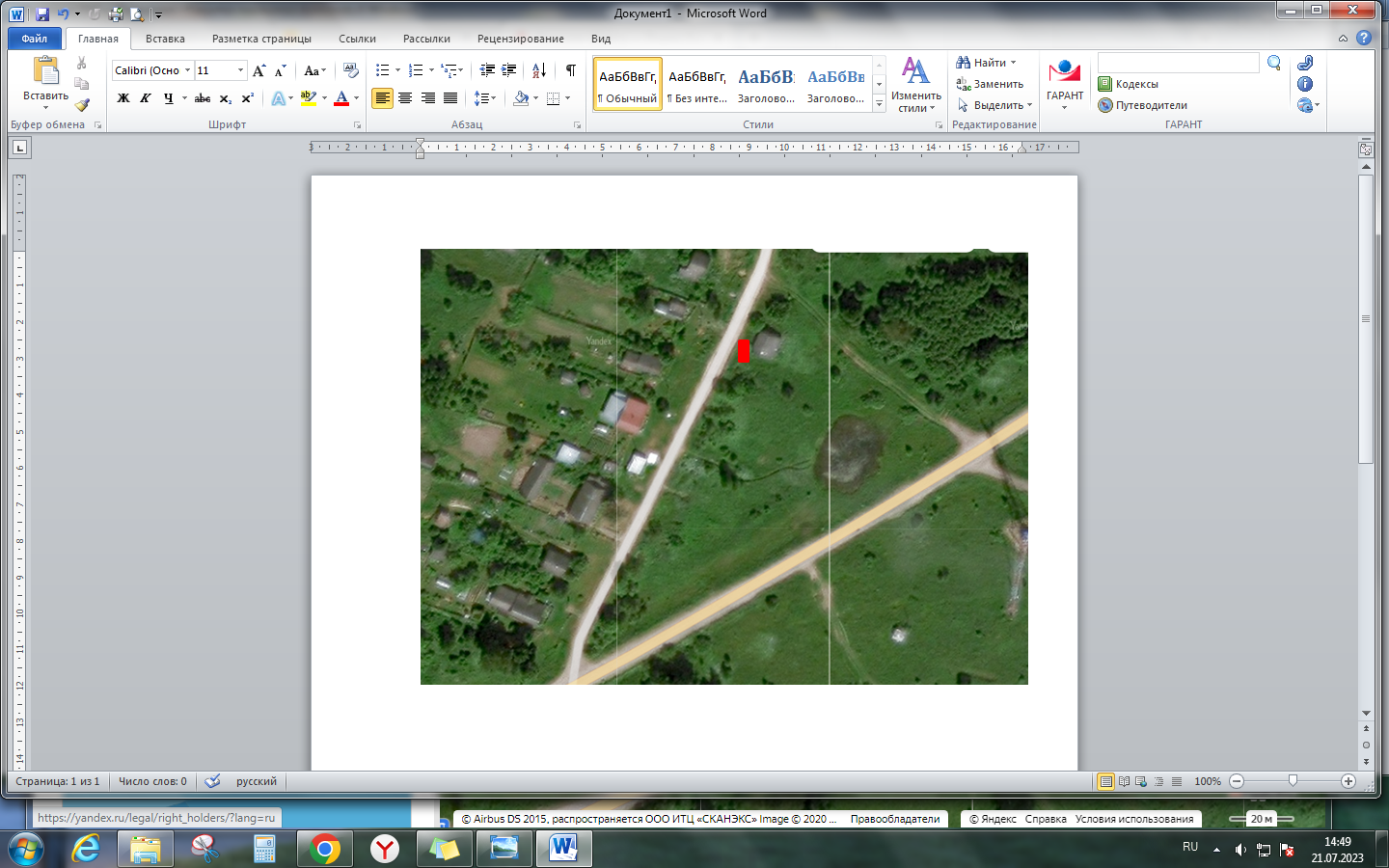 Схема размещения мест (площадок) накопления твёрдых коммунальных отходов в д. Броды, гражданское кладбище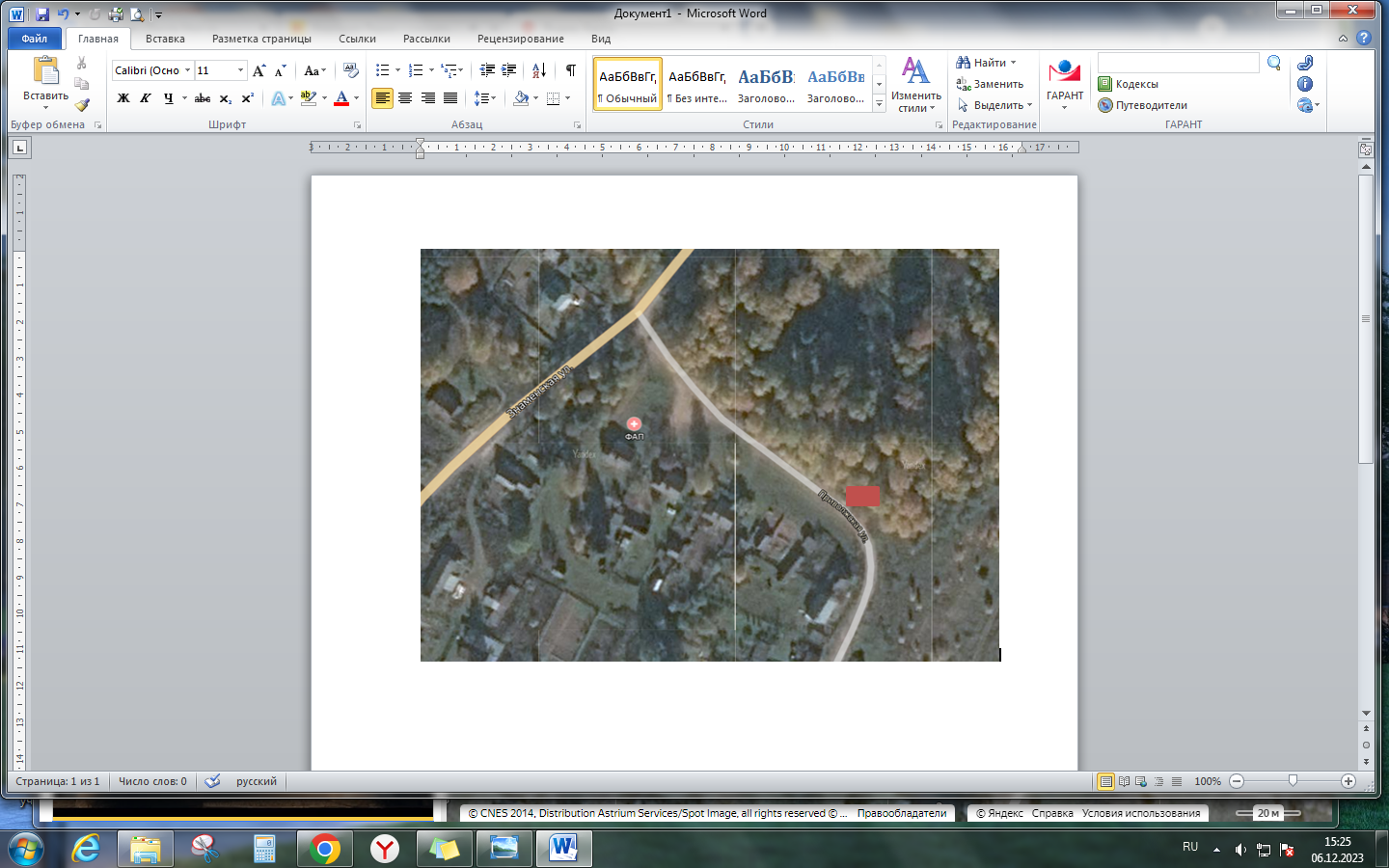 Схема размещения мест (площадок) накопления твёрдых коммунальных отходов в д. Иверовское, гражданское кладбище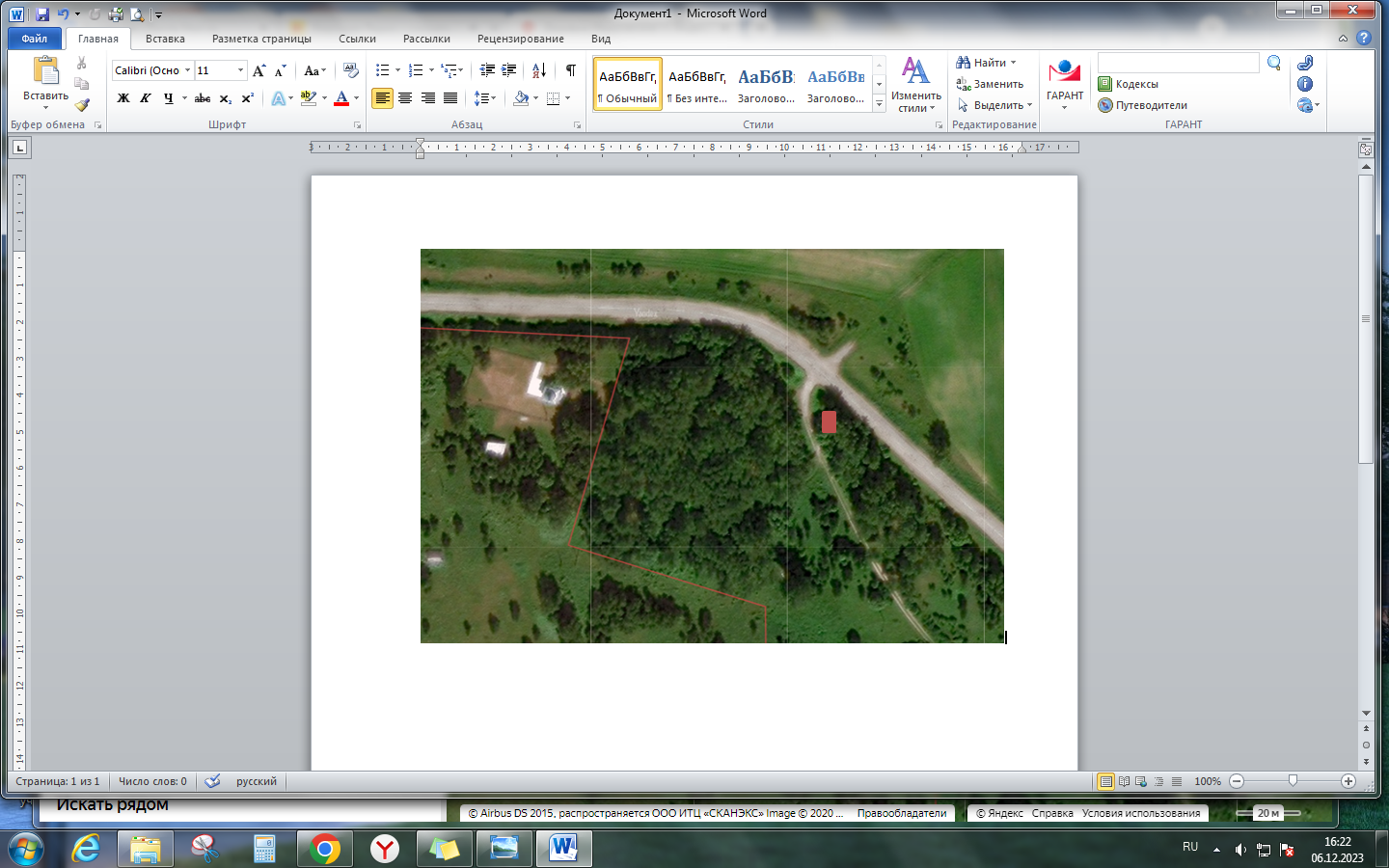 Схема размещения мест (площадок) накопления твёрдых коммунальных отходов гражданское кладбище вблизи д. Козлово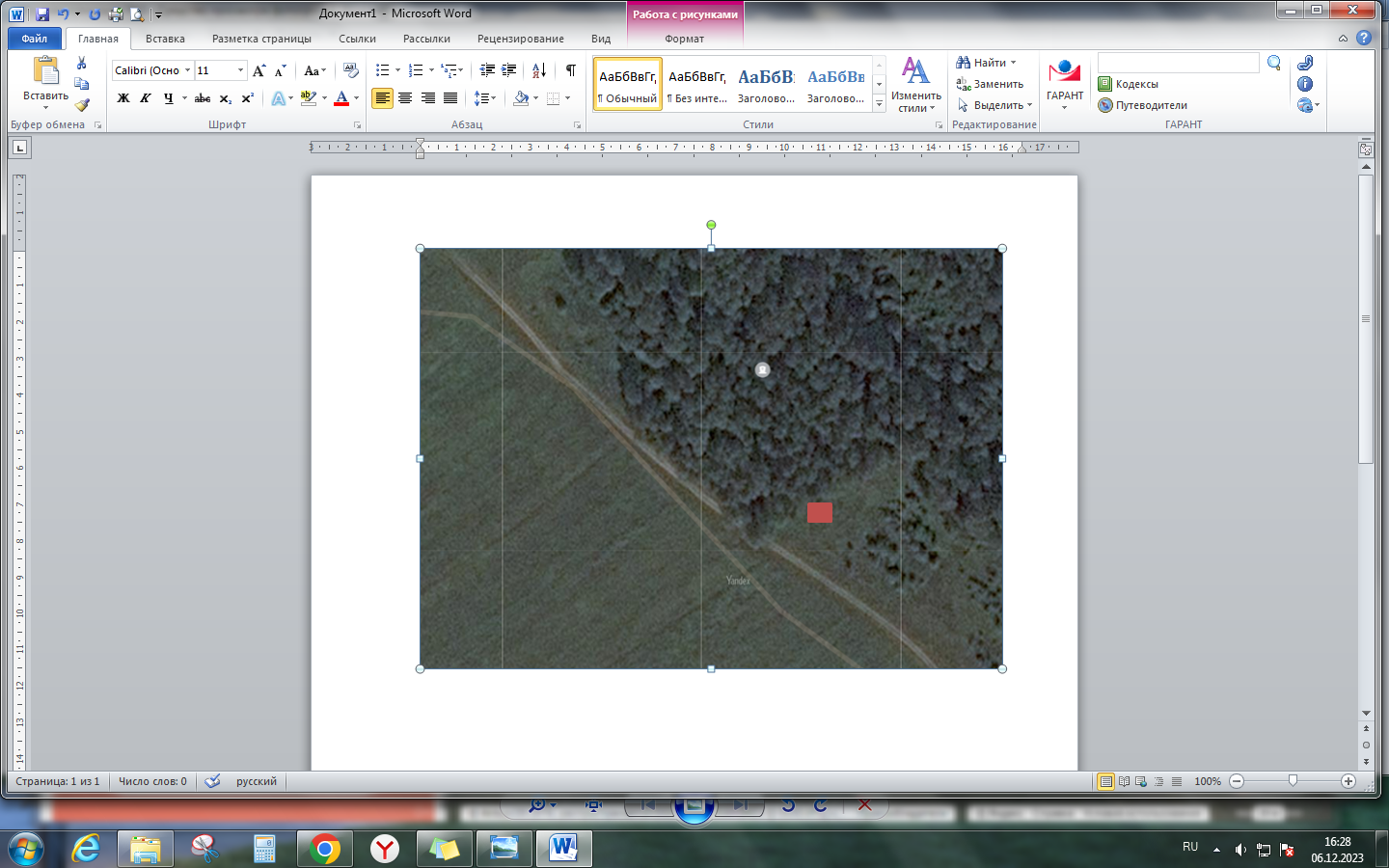 